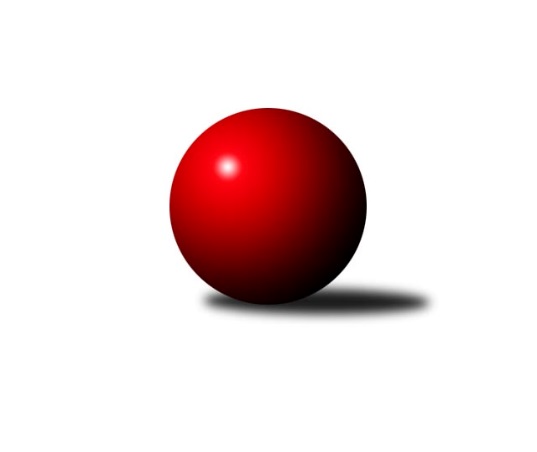 Č.5Ročník 2021/2022	24.10.2021Nejlepšího výkonu v tomto kole: 1246 dosáhlo družstvo: TJ Dynamo České Budějovice Jihočeský KP DOROST 2021/2022Výsledky 5. kolaSouhrnný přehled výsledků:KK Lokomotiva Tábor	- Vltavan Loučovice A	2:0	1183:1152		24.10.TJ Jiskra Nová Bystřice	- TJ Spartak Trhové Sviny 	2:0	1213:1042		24.10.TJ Lokomotiva Č. Velenice	- TJ Dynamo České Budějovice 	0:2	1183:1246		24.10.TJ Sokol Soběnov A	- TJ Sokol Nové Hrady 	2:0	1178:1155		24.10.Tabulka družstev:	1.	TJ Sokol Soběnov A	4	4	0	0	8 : 0 	 	 1140	8	2.	TJ Sokol Nové Hrady	5	4	0	1	8 : 2 	 	 1139	8	3.	TJ Jiskra Nová Bystřice	4	3	0	1	6 : 2 	 	 1151	6	4.	KK Lokomotiva Tábor	3	2	0	1	4 : 2 	 	 1117	4	5.	TJ Lokomotiva Č. Velenice	5	2	0	3	4 : 6 	 	 1098	4	6.	Vltavan Loučovice A	5	1	0	4	2 : 8 	 	 1109	2	7.	TJ Spartak Trhové Sviny	5	1	0	4	2 : 8 	 	 1058	2	8.	TJ Dynamo České Budějovice	5	1	0	4	2 : 8 	 	 1018	2Podrobné výsledky kola:	 KK Lokomotiva Tábor	1183	2:0	1152	Vltavan Loučovice A	Marie Myslivcová	 	 218 	 249 		467 	  	 409 	 	200 	 209		Jaroslav Štich	Viktorie Lojdová	 	 155 	 177 		332 	  	 341 	 	158 	 183		Ondřej Levai	Vojtěch Polák	 	 191 	 193 		384 	  	 402 	 	185 	 217		Tomáš Suchánek	nikdo nenastoupil	 	 0 	 0 		0 	  	 332 	 	166 	 166		Daniela Suchánkovározhodčí: Jaroslav MihálNejlepší výkon utkání: 467 - Marie Myslivcová	 TJ Jiskra Nová Bystřice	1213	2:0	1042	TJ Spartak Trhové Sviny 	Matěj Budoš	 	 202 	 215 		417 	  	 381 	 	179 	 202		Nela Koptová	Nela Havlová	 	 160 	 170 		330 	  	 393 	 	197 	 196		Nikola Kroupová	Jan Mol	 	 225 	 208 		433 	  	 268 	 	130 	 138		František Polák	Matyáš Krmela	 	 179 	 184 		363 	  	 0 	 	0 	 0		nikdo nenastoupilrozhodčí: Martin PýchaNejlepší výkon utkání: 433 - Jan Mol	 TJ Lokomotiva Č. Velenice	1183	0:2	1246	TJ Dynamo České Budějovice 	Anna Hartlová	 	 206 	 184 		390 	  	 456 	 	220 	 236		Vít Šebestík	Karolína Šedivá	 	 209 	 199 		408 	  	 371 	 	175 	 196		Filip Sýkora	Eliška Rysová	 	 202 	 183 		385 	  	 350 	 	177 	 173		Filip Rojdl	Adéla Dörfelová	 	 180 	 170 		350 	  	 419 	 	217 	 202		Vít Malíkrozhodčí: Petr KoželuhNejlepší výkon utkání: 456 - Vít Šebestík	 TJ Sokol Soběnov A	1178	2:0	1155	TJ Sokol Nové Hrady 	Ondřej Sysel	 	 205 	 227 		432 	  	 405 	 	196 	 209		Adam Hanousek	Jakub Sysel	 	 159 	 196 		355 	  	 347 	 	169 	 178		Pavel Fritz	Patrik Fink	 	 184 	 207 		391 	  	 332 	 	181 	 151		Eliška Brychtová	Dominik Smoleň	 	 155 	 177 		332 	  	 403 	 	195 	 208		Tomáš Balkorozhodčí: Josef SyselNejlepší výkon utkání: 432 - Ondřej SyselPořadí jednotlivců:	jméno hráče	družstvo	celkem	plné	dorážka	chyby	poměr kuž.	Maximum	1.	Marie Myslivcová 	KK Lokomotiva Tábor	441.00	298.7	142.3	7.3	3/3	(467)	2.	Tomáš Suchánek 	Vltavan Loučovice A	406.63	284.8	121.9	8.1	4/4	(459)	3.	Nikola Kroupová 	TJ Spartak Trhové Sviny 	403.22	294.0	109.2	10.7	3/3	(448)	4.	Matěj Budoš 	TJ Jiskra Nová Bystřice	402.25	277.8	124.5	8.8	4/4	(440)	5.	Ondřej Sysel 	TJ Sokol Soběnov A	401.83	277.5	124.3	7.3	2/2	(432)	6.	Tomáš Balko 	TJ Sokol Nové Hrady 	401.56	283.4	118.1	8.8	3/3	(434)	7.	Adam Hanousek 	TJ Sokol Nové Hrady 	394.00	272.8	121.2	8.4	3/3	(407)	8.	Jan Mol 	TJ Jiskra Nová Bystřice	391.25	280.8	110.5	11.3	4/4	(433)	9.	Karolína Šedivá 	TJ Lokomotiva Č. Velenice	389.75	275.0	114.8	13.3	2/3	(408)	10.	Jaroslav Štich 	Vltavan Loučovice A	374.00	268.8	105.3	12.3	4/4	(409)	11.	Vojtěch Polák 	KK Lokomotiva Tábor	371.33	265.3	106.0	13.3	3/3	(384)	12.	Patrik Fink 	TJ Sokol Soběnov A	368.33	263.7	104.7	11.8	2/2	(411)	13.	Eliška Rysová 	TJ Lokomotiva Č. Velenice	368.11	270.4	97.7	15.0	3/3	(418)	14.	Nela Koptová 	TJ Spartak Trhové Sviny 	365.33	263.6	101.8	14.0	3/3	(381)	15.	Victorie Beníschková 	TJ Lokomotiva Č. Velenice	361.50	259.5	102.0	14.7	3/3	(375)	16.	Dominik Smoleň 	TJ Sokol Soběnov A	350.33	247.7	102.7	13.0	2/2	(377)	17.	Matyáš Krmela 	TJ Jiskra Nová Bystřice	350.25	259.8	90.5	17.5	4/4	(395)	18.	Vít Malík 	TJ Dynamo České Budějovice 	339.75	251.3	88.5	18.5	4/4	(419)	19.	Pavel Fritz 	TJ Sokol Nové Hrady 	333.44	252.7	80.8	17.7	3/3	(351)	20.	Daniela Suchánková 	Vltavan Loučovice A	331.75	246.8	85.0	15.8	4/4	(360)	21.	Eliška Brychtová 	TJ Sokol Nové Hrady 	321.33	238.6	82.8	16.2	3/3	(351)	22.	Nela Havlová 	TJ Jiskra Nová Bystřice	318.33	234.0	84.3	17.0	3/4	(330)	23.	Filip Rojdl 	TJ Dynamo České Budějovice 	317.38	243.8	73.6	23.4	4/4	(350)	24.	Adéla Dörfelová 	TJ Lokomotiva Č. Velenice	313.33	236.7	76.7	19.7	3/3	(350)	25.	Filip Sýkora 	TJ Dynamo České Budějovice 	309.00	222.3	86.8	24.5	4/4	(371)	26.	František Polák 	TJ Spartak Trhové Sviny 	289.56	217.9	71.7	23.9	3/3	(310)	27.	Viktorie Lojdová 	KK Lokomotiva Tábor	257.00	178.5	78.5	26.5	2/3	(332)	28.	Tereza Gondeková 	Vltavan Loučovice A	223.50	168.8	54.7	26.8	3/4	(276)		Leona Havlová 	TJ Lokomotiva Č. Velenice	427.00	295.0	132.0	12.0	1/3	(427)		Vít Šebestík 	TJ Dynamo České Budějovice 	422.50	291.0	131.5	7.8	2/4	(456)		Viktor Stuchlík 	KK Lokomotiva Tábor	400.00	287.0	113.0	12.0	1/3	(400)		Anna Hartlová 	TJ Lokomotiva Č. Velenice	392.50	292.0	100.5	16.0	1/3	(395)		Jakub Sysel 	TJ Sokol Soběnov A	384.00	264.7	119.3	9.3	1/2	(405)		Ondřej Levai 	Vltavan Loučovice A	326.50	246.5	80.0	19.0	2/4	(341)Sportovně technické informace:Starty náhradníků:registrační číslo	jméno a příjmení 	datum startu 	družstvo	číslo startu
Hráči dopsaní na soupisku:registrační číslo	jméno a příjmení 	datum startu 	družstvo	Program dalšího kola:6. kolo31.10.2021	ne	10:00	KK Lokomotiva Tábor - TJ Sokol Soběnov A (dohrávka z 2. kola)	7.11.2021	ne	10:00	TJ Sokol Nové Hrady  - TJ Jiskra Nová Bystřice	7.11.2021	ne	10:00	TJ Spartak Trhové Sviny  - KK Lokomotiva Tábor	7.11.2021	ne	10:00	TJ Dynamo České Budějovice  - Vltavan Loučovice A	7.11.2021	ne	10:00	TJ Lokomotiva Č. Velenice - TJ Sokol Soběnov A	Nejlepší šestka kola - absolutněNejlepší šestka kola - absolutněNejlepší šestka kola - absolutněNejlepší šestka kola - absolutněNejlepší šestka kola - dle průměru kuželenNejlepší šestka kola - dle průměru kuželenNejlepší šestka kola - dle průměru kuželenNejlepší šestka kola - dle průměru kuželenNejlepší šestka kola - dle průměru kuželenPočetJménoNázev týmuVýkonPočetJménoNázev týmuPrůměr (%)Výkon4xMarie MyslivcováTábor4673xMarie MyslivcováTábor120.454672xVít ŠebestíkDyn. Č.B. 4564xOndřej SyselSoběnov A117.694323xJan MolNová Bystřice4333xVít ŠebestíkDyn. Č.B. 116.164564xOndřej SyselSoběnov A4324xJan MolNová Bystřice113.14331xVít MalíkDyn. Č.B. 4192xAdam HanousekNové Hrady A110.344052xMatěj BudošNová Bystřice4174xTomáš BalkoNové Hrady A109.79403